FORMULAR ANKESEDrejtuar:         Kancelarit të Gjykatës Shkallës së Parë të Juridiksionit të Përgjithshëm							BERATa)  ANKUESI( Jepni miratimin nëse kërkon konfidencialitetin e identitetit tuaj)PO      		JO	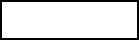 b)  NËPUNËSI GJYQËSOR QË KA KRYER SHKELJENc)  PËRSHKRUANI ÇDO VEPRIM  OSE SJELLJE TË PRETENDUAR SI SHKELJE TË  KRYER NGA PUNONJËSI    d)  LISTA E DOKUMENTACIONIT PROVUES  TË SHKELJES TË CILAT I BASHKËLIDHEN ANKESËSNënshkrimi ________________________   			Data ______/______/20_____Emri/mbiemri:Adresa:Qyteti:Telefon:E-mailEmri/mbiemri:Pozicioni punës:Të dhëna të tjera:1.2.3.4.